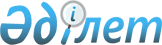 О полномочном представителе Республики Казахстан в Межгосударственном координационном совете по научно-технической информации
					
			Утративший силу
			
			
		
					Постановление Правительства Республики Казахстан от 30 мая 2000 года N 822. Утратило силу постановлением Правительства РК от 4 декабря 2006 года N 1162

       Сноска. Постановление Правительства Республики Казахстан от 30 мая 2000 года N 822 утратило силу постановлением Правительства РК от 4 декабря 2006 года N  1162 .       В соответствии со статьями 2 и 6 Соглашения о межгосударственном обмене научно-технической информацией, подписанного главами правительств государств-участников Содружества Независимых Государств 26 июня 1992 года, Правительство Республики Казахстан постановляет:  

      1. Назначить полномочным представителем Республики Казахстан в Межгосударственном координационном совете по научно-технической информации Кембаева Бекета Арапбаевича - директора Казахского государственного научно-исследовательского института научно-технической информации Министерства образования и науки Республики Казахстан.  

      2. Настоящее постановление вступает в силу со дня подписания.  

    Премьер-Министр      Республики Казахстан 

    (Специалисты: Мартина Н.А.,                    Цай Л.Г.) 
					© 2012. РГП на ПХВ «Институт законодательства и правовой информации Республики Казахстан» Министерства юстиции Республики Казахстан
				